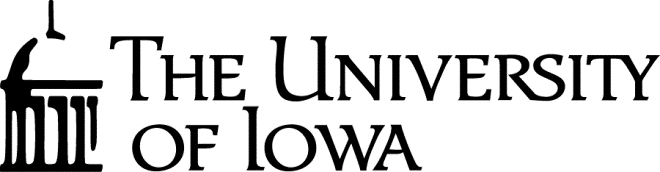 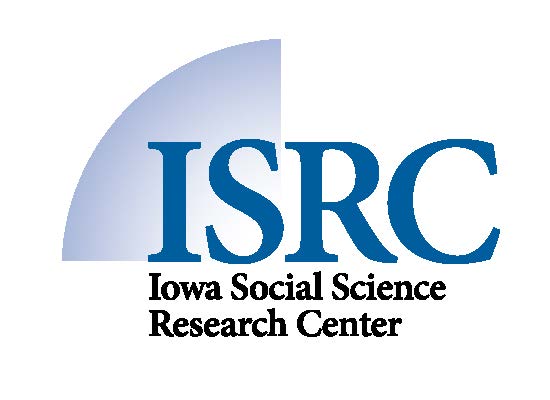 Student Employment Application for a Research InterviewerPersonal InformationWork-Study EligibilityPrevious Employment (List most recent job first)Detailed Explanation of Applicable Work Experience, Skills and Training (Customer Service, Polling, Marketing Research and Technical Skills)Extracurricular Activities, Hobbies and InterestsAvailabilityReferences (List two references, other than friends and relatives, that we may contact)Summary (Briefly explain why you feel you would be a good student employee and if you have had any exposure to the research process)PLEASE COMPLETE AND EMAIL TO: DAWN-JOHNSON@UIOWA.EDU.  Name:  Student ID Number:  Student ID Number:  Student ID Number:  Street Address:  City:  State:  ZIP:  Email Address:  Telephone Number:  Telephone Number:  Telephone Number:  Major:  Expected Graduation Date:   Expected Graduation Date:   Expected Graduation Date:   Date of Birth:Hawk ID:Hawk ID:Hawk ID:Provide the dollar amount of your Work-Study award for fall and/or spring semesters.  If you do not know if you have been awarded Work-Study, check ISIS. Once logged into ISIS, click on Student Records. Under the Financial Aid heading click on Work Study Verification. Be sure to select the correct session in the upper-right corner of the screen. Provide the dollar amount of your Work-Study award for fall and/or spring semesters.  If you do not know if you have been awarded Work-Study, check ISIS. Once logged into ISIS, click on Student Records. Under the Financial Aid heading click on Work Study Verification. Be sure to select the correct session in the upper-right corner of the screen. Fall Work-Study Award:  $Spring Work-Study Award:  $Employer’s Name and AddressDates of EmploymentPosition/Type of WorkWhat date would you be able to begin work?Approximately how many hours each week would you like to work?If you now know that you will be unable to work certain days/weeks because of prior commitments, specify the dates:Have you completed Human Subjects Training?    Yes    No  If yes, date completed _____________________The following are work hours for the ________   Fall    Spring    Summer session:  	Please cross through the times that you CANNOT workNameRelationshipFirm/CompanyTelephone Number